Варианты оплаты услуги по вывозу ТКО

Оплатить услугу БЕЗ КОМИССИИ можно через:

 личный кабинет на сайте rtneo-irk.ru;
 банкоматы "ВТБ" и "ВТБ-онлайн";
 банкоматы ПАО «ПОЧТА БАНК» и “Почта Банк Онлайн”.
 через пункты приема платежей "Система "Город" и онлайн-сервис https://lk.uplati.ru/.

С возможным взиманием комиссии:

 в мобильном приложении "СберБанк Онлайн";
 в любом отделении банка "СберБанк" у оператора или через банкомат;
 в отделениях Почты России.

Если вам не приходят квитанции или у вас есть вопросы по поводу начислений, вы можете обратиться:

 по телефону горячей линии: 8 (3952) 43-44-11
 по почте: contact@rtneo-irk.ru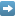 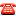 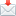 